ПАМЯТКА О БЕЗОПАСНОСТИродителям и обучающимсяв период зимних каникул.Новогодние и Рождественские праздники, каникулы - замечательное время для детей и взрослых. Почти в каждом доме устанавливают и украшают красавицу-елку. Для того чтобы эти дни не были омрачены бедой, необходимо обратить особое внимание на соблюдение мер безопасного поведения как детей, так и взрослых.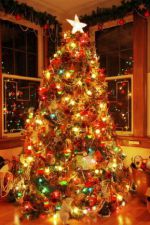 ПРАВИЛА ПОЖАРНОЙ БЕЗОПАСНОСТИВ ПЕРИОД ПРОВЕДЕНИЯ НОВОГОДНИХ ПРАЗДНИКОВЧтобы новогодние праздники не омрачились бедой, запомните эти простые правила:1. Ёлка устанавливается на устойчивой подставке, подальше от отопительных приборов. 2. Для освещения елки необходимо использовать только исправные электрические гирлянды заводского изготовления.Запрещается:украшать елку свечами, ватой, игрушками из бумаги и целлулоида; одевать маскарадные костюмы из марли, ваты, бумаги и картона; применять свечи и хлопушки, устраивать фейерверки и другие световые пожароопасные эффекты, которые могут привести к пожару;оставлять без присмотра детей во время новогодних мероприятий. Категорически запрещается пользоваться пиротехническими изделиями!Выполняйте эти элементарные правила пожарной безопасности и строго контролируйте поведение детей в дни зимних каникул! Административная ответственность родителей за воспитание детей:-  на территории поселения несовершеннолетним до 17 лет запрещено находиться на улице в ночное время с 22.00 до 06.00ч.- запрещено пребывание несовершеннолетнего в местах, нахождение в которых может причинить вред здоровью детей, их физическому, интеллектуальному, психическому, духовному и нравственному развитию;- запрещено допущение родителями (лицами, их заменяющими) или лицами, осуществляющими мероприятия с участием детей, пребывания детей без их сопровождения в ночное время в общественных местах; Кодекс РФ об административных правонарушениях от 30.12.2001г.:Статья 5.35. Неисполнение родителями или иными законными представителями несовершеннолетних обязанностей по содержанию и воспитанию несовершеннолетних.Пожалуйста, не пренебрегайте соблюдением правил безопасности в зимний период, чтобы ваши новогодние праздники принесли вам только радость и хорошее настроение!Не забывайте, что есть общие правила, которые пригодятся всегда: Игрушки, гирлянды, мишура … Украшения должны иметь документацию, которая свидетельствует, что продукция изготовлена из экологичных материалов. К ним в нашей стране такие же требования, как и для детских игрушек. Поэтому смело требуйте документы, которые это подтверждают.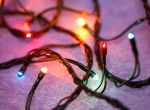   О гирляндах особый разговор.  Они должны  иметь  сертификаты качества.  Обратите внимание, на какую фирму выдан документ. Кроме того, в нем должна быть ссылка на пожарный сертификат.Обязательно проверяйте, нет ли оголенных проводов, любых повреждений на изделии или на упаковке.Никогда не вешайте на елку самодельные гирлянды.Выбор пиротехники:Покупаем только в магазинах! Так. Опять об этом. Но тут ничего не поделаешь. Далее – наличие инструкции на понятном языке, сертификата пожарной безопасности и нормального срока хранения. Следующий этап – внимательно смотрим, какая упаковка. Если нет повреждений, она добротная, красивая – есть надежда, что изделие заводское. И еще: вы имеете право покупать только пиротехнику 1-3 класса. 4-5-й классы – только для профессионалов.Детям пользоваться пиротехникой, во избежание несчастных, случаев категорически запрещено!Правильное использование пиротехнических средств.  В помещении можете побаловаться только бенгальским огнями и хлопушками. Все остальное – на улице, после детального изучения инструкции. И главные пункты безопасности (дайте почитать детям):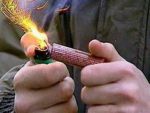 Не носите петарды в карманах!Не бросайте под ноги!Не запускайте фейерверки при сильном ветру.Оцените место, с которого будете запускать «огненные шары». Ничего не должно мешать им вылетать ввысь (деревья, линии электропередач).Не направляйте на людей.Не используйте те изделия, которые не сработали в первый раз.Когда зажигаете фитиль, не наклоняйтесь над коробкой.После зажигания, отойдите на указанную в инструкции расстояние.